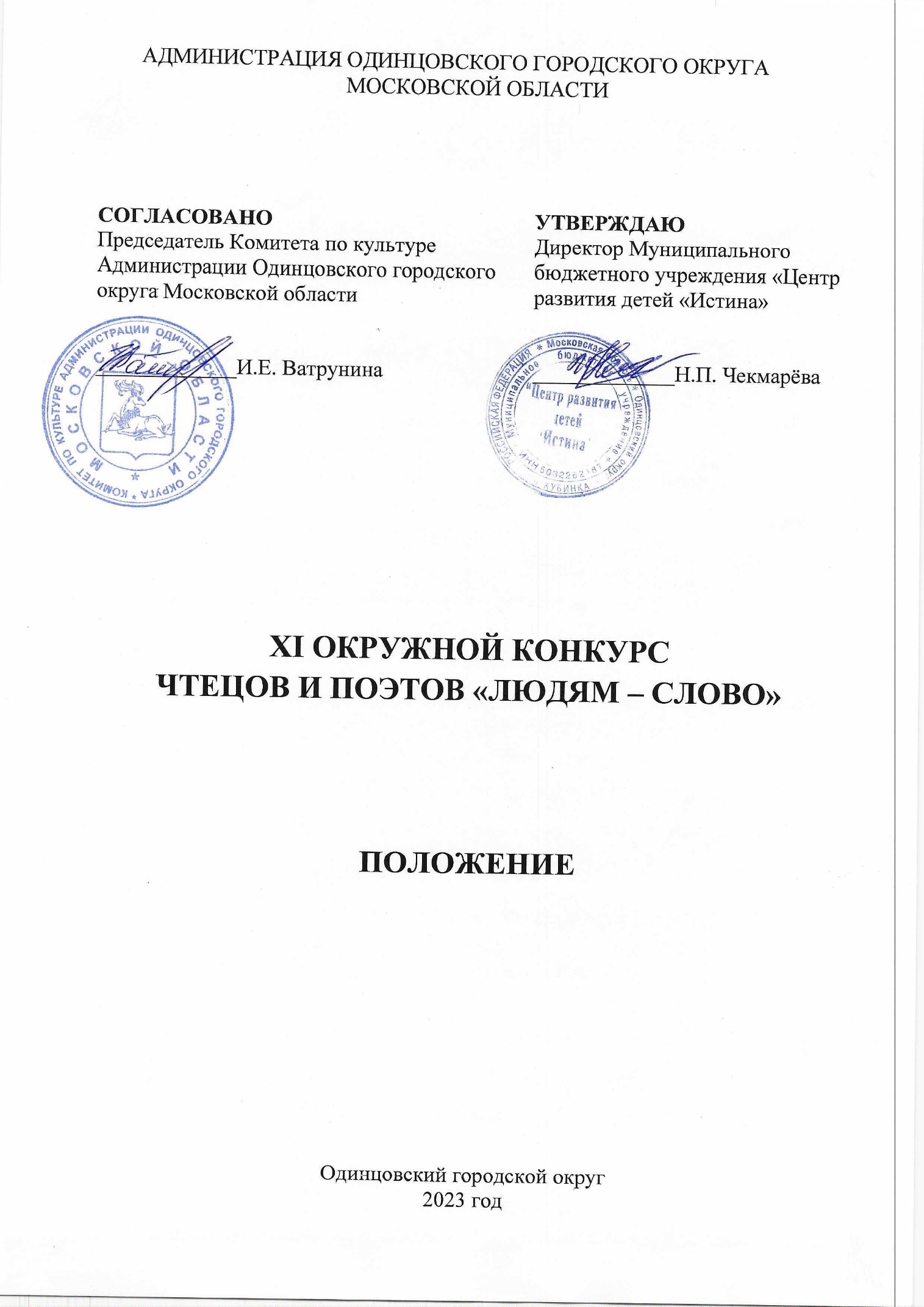 1. ТРАДИЦИИ И ИСТОРИЯ КОНКУРСАКонкурс чтецов и поэтов «Людям - слово» (далее - Конкурс) проходит в Муниципальном бюджетном учреждении «Центр развития детей «Истина» с 2012 года. Идейным вдохновителем Конкурса является Людмила Леонидовна Будникова, на тот момент, руководитель литературно-музыкальной гостиной. В 2015 году появилась новая номинация «Художественное чтение», и Конкурс получил своё название «Людям – слово».В 2021 году Конкурсу присвоен статус Окружного.2. ЦЕЛИ И ЗАДАЧИ КОНКУРСАЦели: повышение духовной культуры, формирование интереса к художественному слову, развитие умения чувствовать красоту и выразительность поэтического слова, популяризация поэтического творчества.Задачи:•	формирование у детей, подростков и молодежи интереса к высокохудожественной поэзии, прозе и драматургии, чистоте и красоте русской речи;•	создание условий для самовыражения, реализации творческого потенциала и общения;•	совершенствование мастерства и повышение исполнительского уровня участников;•	обмен творческим опытом работы и расширение культурных связей между коллективами.3. УЧРЕДИТЕЛИ И ОРГАНИЗАТОРЫ КОНКУРСАМуниципальное бюджетное учреждение «Центр развития детей «Истина» (далее - МБУ «ЦРД «Истина») Одинцовского городского округа Московской области при поддержке Комитета по культуре Администрации Одинцовского городского округа Московской области.По решению Учредителя Конкурса мероприятие может проводиться в дистанционном или онлайн формате.Организаторы осуществляют контроль за проведением Фестиваля-конкурса в соответствии с требованиями санитарно-эпидемиологической обстановки, стандарта организации работы в организациях сферы культуры, осуществляющих свою деятельность на территории Московской области, в целях недопущения распространения инфекционных заболеваний.4. ОРГКОМИТЕТ КОНКУРСА5. ДАТА И МЕСТО ПРОВЕДЕНИЯ КОНКУРСАКонкурс проводится 8 апреля 2023 года. Место проведения: МБУ «ЦРД «Истина», г. Кубинка-10, стр.25. Проезд: от станции Кубинка на маршрутном такси № 57, № 27 до остановки «Стройка» (п. Кубинка-10), МБУ «ЦРД «Истина», стр.25 (ГДО).6. УСЛОВИЯ УЧАСТИЯ В КОНКУРСЕУчастники, получившие Гран-при в Конкурсе предыдущих лет, к выступлению в этих номинациях не допускаются. Им предоставляется возможность участия в качестве почётных членов жюри данного Конкурса. Номинации конкурса- Художественное чтение.        Тема: - «Весна спешит, весне дорогу»;                   - «Муза в солдатской шинели»;                   - «Моя Россия»;                   - свободная тема.- Поэты.Основные требования Принять участие можно в двух номинациях (не более одного выступления в каждой). Участник читает одно произведение длительностью не более пяти минут. Не допускаются к Конкурсу произведения, носящие оскорбительный характер, с использованием ненормативной лексики, противоречащие общепринятым моральным нормам, имеющие признаки разжигания межнациональной, религиозной розни, а также произведения, пропагандирующие или критикующие любую политическую силу (исключением являются стихотворения, посвященные победе над фашизмом, выражающие несогласие с любой формой фашизма, нацизма и крайних форм национализма).7. ПОРЯДОК И ПРОГРАММА ПРОВЕДЕНИЯ КОНКУРСАЭтапы:- Конкурсные выступления по номинациям;- Торжественное награждение.Возрастные группы (включая людей с ограниченными возможностями):- Младшая группа до 6-9 лет;- Средняя группа 10-14 лет;- Старшая группа 15-18 лет;- Молодежная группа 19-30 лет;- Взрослая группа 30-50 лет;- Старшая возрастная категория старше 50 лет.Регламент выступления:- Выступление чтеца/поэта до 5 минут.8. ЖЮРИ КОНКУРСАДля работы в жюри Конкурса приглашаются высокопрофессиональные специалисты в профильной сфере деятельности, заслуженные деятели культуры и искусства, общественные деятели, представители СМИ и др. Жюри имеет право:не присуждать все дипломы и соответствующие им звания лауреатов;делить призовое место между несколькими участниками;присуждать специальные дипломы;решение жюри окончательно и пересмотру не подлежит.9. КРИТЕРИИ ОЦЕНКИ Критерии оценки чтецов:соответствие исполняемого произведения возрасту;артистизм исполнения, глубина проникновения в образную систему текста;искусство общения с аудиторией. Критерии оценки поэтов:смысловая ценность; эмоциональное воздействие (использование поэтических средств (тропов);образное, логически завершенное раскрытие темы;соблюдение избранного стихотворного размера (ритм, рифма);стройная композиция (строфика);стилистическая грамотность;индивидуальность авторского стиля.10. НАГРАЖДЕНИЕ ПОБЕДИТЕЛЕЙПодведение итогов Конкурса осуществляется в день проведения мероприятия.Решение о награждении победителей принимается на основании протокола жюри.Участникам конкурса, занявшим призовые места, присуждается звание Гран-При, Лауреат I, II, III степени с вручением дипломов Гран-При в каждой возрастной категории и номинации, Лауреат I, II, III степени.Все участники Конкурса награждаются дипломами участника (в электронном виде).Награждение состоится 15 апреля в 11:00 в МБУ «ЦРД «Истина» по адресу: Кубинка-10, стр.25. (проезд от станции Кубинка на маршрутном такси № 57, № 27 до остановки «Стройка»).11. ФИНАНСОВЫЕ УСЛОВИЯКонкурс проводится на безвозмездной основе.12. ПОРЯДОК ПОДАЧИ ЗАЯВОКДля участия в Конкурсе необходимо подать заявку до 28 марта 2023 г. (Приложение 1) на эл. почту: istina-ls@mail.ru, с пометкой «Людям-слово».Все участники, представляющие одно образовательное учреждение, должны быть перечислены в одной заявке. Заявка оформляется по образцу (Приложение 1). 13. КОНТАКТЫТелефон: +7-916-015-71-69 Елена Алексеевна Макаренко (с 11:00 до 18:00)Телефон: +7-996-133-81-83 Нина Радимовна Лусникова (с 11:00 до 18:00)Приложение № 1К Положению о проведении XI Окружного конкурса чтецов и поэтов «Людям - слово»Заявка на участие в XI Окружном конкурсе чтецов и поэтов «Людям – слово»От _______________________________________________________________________(название учреждения, адрес)___________________________________________________________________________________(ФИО ответственного, контактный номер телефона)* Тексты стихотворений самодеятельных авторов высылаются вместе с заявкой, чтобы комиссия имела время оценить художественные достоинства произведения.Приложение № 2К Положению о проведении XI Окружного конкурса чтецов и поэтов «Людям - слово»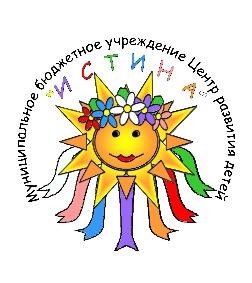 СОГЛАСИЕРОДИТЕЛЯ/ЗАКОННОГО ПРЕДСТАВИТЕЛЯ НА ОБРАБОТКУ ПЕРСОНАЛЬНЫХ ДАННЫХ НЕСОВЕРШЕННОЛЕТНЕГОЯ,___________________________________________________________________________,                                                    (ФИО родителя или законного представителя)проживающий (ая) по адресу	_______________________________________________	, паспорт: серия ____	№ 	__  выдан (кем и когда) ________________________ _____________________________________________________________________________,_____________________________________________________________________________(в случае опекунства указать реквизиты документа, на основании которого осуществляется опека или попечительство) являясь	законным	представителем несовершеннолетнего_______________________________________________________,(ФИО ребёнка)На основании ст 64 п.1 Семейного кодекса РФ. Настоящим даю свое согласие Муниципальному бюджетному учреждению «Центр развития детей «Истина», находящегося по адресу: 143078 Московская область, Одинцовский район, г. Кубинка ул. городок Кубинка-10, на обработку персональных	данных своих и моего несовершеннолетнего	ребёнка, относящихся исключительно к перечисленным ниже категориям персональных данных: достижения ребёнка; творческие работы ребёнка; фото и видеоматериалы ребёнка; фамилия, имя, отчество ребёнка; паспортные данные законного представителя ребёнка; адрес, телефон.Я даю согласие на использование персональных данных в целях обеспечения культурно-досугового процесса и ведения статистики.Настоящее Согласие представляется на осуществление действий в отношении персональных данных, которые необходимы для достижения целей, указанных выше, включая сбор, систематизацию, накопление, хранение, уточнение (обновление, изменение), использование и на размещение фото и видео в СМИ, социальных сетях Учреждения и на официальном сайте Учреждения и органов местного самоуправления.МБУ «Центр развития детей «Истина» гарантирует, что обработка персональных данных осуществляется в соответствии с действующим законодательством Российской Федерации.Я проинформирован, о том, что МБУ «Центр развития детей «Истина» гарантирует обработку персональных данных как неавтоматизированным, так и автоматизированным способом обработки.Настоящее согласие действует бессрочно.Настоящее согласие может быть отозвано мною в любой момент по соглашению сторон. В случае неправомерного использования предоставленных данных согласие отзывается письменным заявлением. Согласие может быть отозвано по моему письменному заявлению.  Я подтверждаю, что, давая такое согласие, я действую по собственной воле и в интересах ребёнка, законным представителем которого являясь."       " 	20    г.	 	/ 	/                                                                                             Подпись       Расшифровка Приложение № 2К Положению о проведении XI Окружного конкурса чтецов и поэтов «Людям - слово»СОГЛАСИЕНА ОБРАБОТКУ ПЕРСОНАЛЬНЫХ ДАННЫХ Я, __________________________________________________________________________,                                                                            (ФИО)проживающий (ая) по адресу	_______________________________________________	, паспорт: серия ____	№ 	__  выдан (кем и когда) ________________________ _____________________________________________________________________________,На основании ст. 64 п.1 Семейного кодекса РФ. Настоящим даю свое согласие Муниципальному бюджетному учреждению «Центр развития детей «Истина», находящегося по адресу: 143078 Московская область, Одинцовский район, г. Кубинка ул. городок Кубинка-10, на обработку своих персональных данных: достижения; творческие работы; фото и видеоматериалы; фамилия, имя, отчество; паспортные данные; адрес, телефон.Я даю согласие на использование персональных данных в целях обеспечения культурно-досугового процесса и ведения статистики.Настоящее Согласие представляется на осуществление действий в отношении персональных данных, которые необходимы для достижения целей, указанных выше, включая сбор, систематизацию, накопление, хранение, уточнение (обновление, изменение), использование и на размещение фото и видео в СМИ, социальных сетях Учреждения и на официальном сайте Учреждения и органов местного самоуправления.МБУ «Центр развития детей «Истина» гарантирует, что обработка персональных данных осуществляется в соответствии с действующим законодательством Российской Федерации.Я проинформирован, о том, что МБУ «Центр развития детей «Истина» гарантирует обработку персональных данных как неавтоматизированным, так и автоматизированным способом обработки.Настоящее согласие действует бессрочно.Настоящее согласие может быть отозвано мною в любой момент по соглашению сторон. В случае неправомерного использования предоставленных данных согласие отзывается письменным заявлением. Согласие может быть отозвано по моему письменному заявлению.  Я подтверждаю, что, давая такое согласие, я действую по собственной воле и в интересах ребёнка, законным представителем которого являясь."       " 	20    г.	 	/ 	/                                                                                             Подпись       Расшифровка ПРЕДСЕДАТЕЛЬЧЛЕНЫ ОРГКОМИТЕТАОТВЕТСТВЕННЫЙ СЕКРЕТАРЬЧекмарёва Наталия Петровна, директор МБУ «ЦРД» «Истина». Макаренко Елена Алексеевна, художественный руководитель МБУ «ЦРД «Истина»;Ненахова Ольга Владимировна, библиотекарь МБУ «ЦРД «Истина».Алексеева Нина Радимовна, методист по культурно-массовой работе МБУ «ЦРД «Истина».№ п/пФИ участника/коллективФИО педагогаВозрастная категорияНоминация/темаАвтор и название произведенияТехническое оборудование1Чтецы2Поэты*